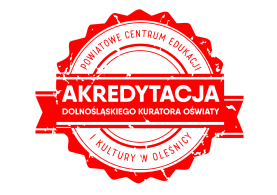 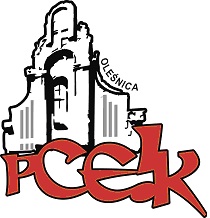 ZAPRASZAMY NA WARSZTATYDobre praktyki szkolne: Organizujemy konkurs oratorskiKOD:  W153Adresaci: nauczyciele – humaniści szkoły podstawowej i gimnazjumCele: Ośmielenie młodzieży do przemawiania, argumentowania, prezentowania swojego stanowiska, kształtowania i wyrażania poglądów.PROGRAM SZKOLENIA: Przykład z praktyki szkół: konkurs oratorski szkoły TAK - relacja filmowa  Zasady wystąpień oratorskich. Przykłady przemówień na TED – lekcje wprowadzające, biblioteczne  Wybór obszaru tematyki konkursu ekologicznego: EKOLOGIA – Bohaterowie literaccy na wokandzie sądowej –TIK itd.    Procedury konkursowe, harmonogram, jury, ogłoszenie zasad, warunków i nagród Termin szkolenia – po zebraniu się grupy
Czas trwania – 4 godziny dydaktyczneOsoba prowadząca  - Mirosława Berezowska – konsultant PCEiK ds. edukacji matematycznej, nauczyciel, edukator MEN, trener w projektach edukacyjnych MEN, ORE, ROE.Osoby zainteresowane udziałem w formie doskonalenia prosimy o przesyłanie zgłoszeń do 20.03.2018 r. Zgłoszenie na szkolenie następuje poprzez wypełnienie formularza (załączonego do zaproszenia) i przesłanie go pocztą mailową do PCEiK. Ponadto przyjmujemy telefoniczne zgłoszenia na szkolenia. W przypadku korzystania z kontaktu telefonicznego konieczne jest wypełnienie formularza zgłoszenia w dniu rozpoczęcia szkolenia. Uwaga! Ilość miejsc ograniczona. Decyduje kolejność zapisów.Odpłatność:● nauczyciele z placówek oświatowych prowadzonych przez Miasta i Gminy, które podpisały z PCEiK porozumienie dotyczące doskonalenia zawodowego nauczycieli na 2018 rok oraz z placówek prowadzonych przez Starostwo Powiatowe w Oleśnicy –  bezpłatnie● nauczyciele z placówek oświatowych prowadzonych przez Miasta i Gminy, które nie podpisały z PCEiK porozumienia dotyczącego doskonalenia zawodowego nauczycieli na 2018 rok  – 100 zł*  w przypadku form liczących nie więcej niż 4 godziny dydaktyczne i realizowanych przez konsultanta/doradcę  metodycznego zatrudnionego w PCEiK.verteWpłaty na konto bankowe Numer konta: 26 9584 0008 2001 0011 4736 0005Rezygnacja z udziału w formie doskonalenia musi nastąpić w formie pisemnej (np. e-mail), najpóźniej na 3 dni robocze przed rozpoczęciem szkolenia. Rezygnacja w terminie późniejszym wiąże się z koniecznością pokrycia kosztów organizacyjnych w wysokości 50%. Nieobecność na szkoleniu lub konferencji nie zwalnia z dokonania opłaty.